Муниципальное бюджетное общеобразовательное учреждение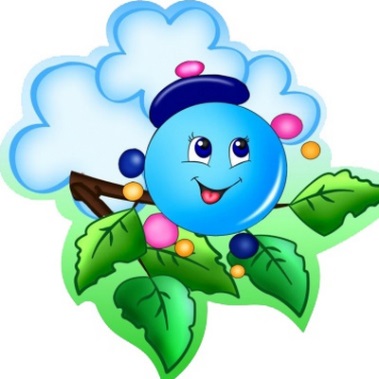        «Константиновская школа»                  Симферопольского района Республики Крым 
Муниципальное бюджетное общеобразовательное учреждение«Константиновская школа» Симферопольского района Республики Крым Муниципальное бюджетное общеобразовательное учреждение«Константиновская школа» Симферопольского района Республики КрымМуниципальное бюджетное общеобразовательное учреждение«Константиновская школа» Симферопольского района Республики КрымМуниципальное бюджетное общеобразовательное учреждение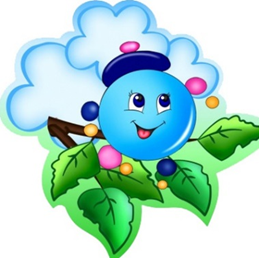 «Константиновская школа» Симферопольского района Республики КрымМуниципальное бюджетное общеобразовательное учреждение«Константиновская школа» Симферопольского района Республики КрымМуниципальное бюджетное общеобразовательное учреждение«Константиновская школа» Симферопольского района Республики КрымМуниципальное бюджетное общеобразовательное учреждение«Константиновская школа» Симферопольского района Республики КрымМуниципальное бюджетное общеобразовательное учреждение«Константиновская школа» Симферопольского района Республики КрымМуниципальное бюджетное общеобразовательное учреждение«Константиновская школа» Симферопольского района Республики КрымМуниципальное бюджетное общеобразовательное учреждение«Константиновская школа» Симферопольского района Республики КрымМуниципальное бюджетное общеобразовательное учреждение«Константиновская школа» Симферопольского района Республики КрымМуниципальное бюджетное общеобразовательное учреждение«Константиновская школа» Симферопольского района Республики КрымМуниципальное бюджетное общеобразовательное учреждение«Константиновская школа» Симферопольского района Республики КрымМуниципальное бюджетное общеобразовательное учреждение«Константиновская школа» Симферопольского района Республики КрымМуниципальное бюджетное общеобразовательное учреждение«Константиновская школа» Симферопольского района Республики КрымМуниципальное бюджетное общеобразовательное учреждение«Константиновская школа» Симферопольского района Республики КрымМуниципальное бюджетное общеобразовательное учреждение«Константиновская школа» Симферопольского района Республики КрымМуниципальное бюджетное общеобразовательное учреждение«Константиновская школа» Симферопольского района Республики КрымМуниципальное бюджетное общеобразовательное учреждение«Константиновская школа» Симферопольского района Республики КрымПлан работы детского клуба «Капитошка» министерство образованияна I семестр 2023/ 2024  учебный годПлан работы детского клуба «Капитошка» министерство образованияна I семестр 2023/ 2024  учебный годсентябрьМеждународный праздник – День Знаний «Ура, снова в школу!»Конкурсные работы в рамках недели Энергосбережения  #Вместе ярчеКонкурс классных уголковПосвящение первоклассников октябрьСоздать министерство. Определить цели и задачи. Составить план работы Международный день школьных библиотек.Акция «Подари книгу библиотеке»Конкурс классных уголковЕжемесячное заседание министерства образования ноябрьФестиваль «Крым многонациональный»Конкурс классных уголковДень народного единства «Дружат дети всей страны»Ежемесячное заседание министерства образованиядекабрьМеждународный день инвалидов (Шефская работа «Дарить добро»)Ежемесячное заседание министерства образования Торжественная линейка ко Дню Конституции Российской Федерации «Конституция - основной закон нашей жизни»Конкурс классных уголковПлан работы детского клуба «Капитошка»министерство образованияна II семестр 2023/ 2024 учебный годПлан работы детского клуба «Капитошка»министерство образованияна II семестр 2023/ 2024 учебный годянварьДень снятия блокады Ленинграда «Блокадной вечности страницы…»февральМеждународный день родного языка «Мой язык – мой мир, моя душа»Прощание с букварем «Мой первый учебник, мой верный помощник и друг»мартТоржественная линейка ко Дню воссоединения Крыма с Российской Федерацией «Крым – Россия навсегда»Ежемесячное заседание министерства образованияапрельНеделя начальных классов «Знания! Творчество! Дружба!»Ежемесячное заседание министерства образованияМеждународный день театра «Волшебный мир кулис»День конституции Республики Крым «Знай свою Конституцию»майТематическая НеделяПомним. Гордимся!День Победы советского народа в Великой Отечественной войне 1941-1945 годовТоржественный митинг ко Дню Победы,Акции «Помни о прошлом», «Георгиевская ленточка», Заседание министерстваПлан работы детского клуба «Капитошка»министерство здравоохраненияна I семестр 2023/ 2024  учебный годПлан работы детского клуба «Капитошка»министерство здравоохраненияна I семестр 2023/ 2024  учебный годсентябрьТоржественная линейка «Ура, снова в школу!»День	солидарности	в	борьбе	с	терроризмом.	(дата	России,	установленнаяФедеральным законом «О днях воинской славы России» от 6 июля 2005 года)Месячник безопасности мероприятия по профилактике ДТТТ. Акция «Внимание! Дети!»беседы, встречи с сотрудниками МЧС, МВД, ГИБДД и др.тренировочные мероприятиятематические творческие конкурсыоктябрьСоздать сектор. Определить цели и задачи. Составить план работы День гражданской обороны (единый урок, тренировочная эвакуация)ноябрьДень государственного герба в Российской Федерации «Государственные символы России»  Заседание министерствадекабрьМеждународный день инвалидов (Шефская работа «Твори добро»)Праздничные мероприятия ко Дню Святого Николая, Новому году и Рождеству)           План работы детского клуба «Капитошка»министерство здравоохраненияна II семестр 2023/ 2024учебный годПлан работы детского клуба «Капитошка»министерство здравоохраненияна II семестр 2023/ 2024учебный годянварьДень снятия блокады Ленинграда «Блокадной вечности страницы…»Заседание министерствафевральСпортивные соревнования «Папа, мама, я - дружная семья» Тематическая неделя (по отдельному плану). «Защитникам Отечества посвящается…»Заседание министерствамартТоржественная линейка ко Дню воссоединения Крыма с Российской Федерацией «Крым – Россия навсегда»Заседание министерстваапрельВсемирный День Земли «Планета в добрых руках» Праздник весны и труда. Субботники Заседание министерствамайЗаседание министерстваТематическая НеделяПомним. Гордимся!День Победы советского народа в Великой Отечественной войне 1941-1945 годовТоржественный митинг ко Дню Победы,Акции «Помни о прошлом», «Георгиевская ленточка», Вахта памяти», «Пост № 1»,Конкурс «Смотр строя и песни»Последний звонокПлан работы детского клуба «Капитошка»министерство культурына I семестр 2023/ 2024  учебный годПлан работы детского клуба «Капитошка»министерство культурына I семестр 2023/ 2024  учебный годсентябрьТоржественная линейка «Ура, снова в школу!»Месячник безопасности мероприятия по профилактике ДТТТ. Акция «Внимание! Дети!»беседы, встречи с сотрудниками МЧС, МВД, ГИБДД и др.тренировочные мероприятиятематические творческие конкурсыоктябрьСоздать министерство. Определить цели и задачи. Составить план работы  Концерт, посвященный Дню учителя «Примите наши поздравления»ноябрьФестиваль «Крым многонациональный» (по отдельному плану)День матери в России. Тематическая неделя «Слово «мама» — нет его добрей»Заседание министерствадекабрьТоржественная линейка ко Дню Конституции Российской ФедерацииНовогодние мероприятия «Зимние приключения» (по отдельному плану) Заседание министерстваПлан работы детского клуба «Капитошка»министерство культурына II семестр 2023/ 2024учебный годПлан работы детского клуба «Капитошка»министерство культурына II семестр 2023/ 2024учебный годянварьТоржественная линейка ко Дню Республики Крым «Крым – Родина моя» Заседание министерствафевральПрощание с букварем «Мой первый учебник, мой верный помощник и друг».Заседание министерствамартКонцертная программа, посвященная дню 8 Марта «Ваше величество – женщина…» Заседание министерстваапрельНеделя начальных классов «Знания! Творчество! Дружба!»Торжественная линейка ко Дню освобождения Симферопольского района от немецко-фашистских захватчиков «Отечество - долг и честь» Конкурс военной инсценированной песни «Весна на клавишах победы»Заседание министерствамайЗаседание министерства Тематическая НеделяПомним. Гордимся!День Победы советского народа в Великой Отечественной войне 1941-1945 годовТоржественный митинг ко Дню Победы,Акции «Помни о прошлом», «Георгиевская ленточка» Конкурс «Смотр строя и песни»Последний звонокПлан работы детского клуба «Капитошка»министерство спортана I семестр 2023/ 2024  учебный годПлан работы детского клуба «Капитошка»министерство спортана I семестр 2023/ 2024  учебный годсентябрьМеждународный праздник – День Знаний «Ура, снова в школу!» День Здоровья (пешеходные экскурсии по окрестностям села Константиновка)октябрьСоздать министерство. Определить цели и задачи. Составить план работы  Концерт, посвященный Дню учителя «Примите наши поздравления»Заседание министерстваноябрьДень народного единства «Дружат дети всей страны»Заседание министерствадекабрьПраздничные мероприятия ко Дню Святого Николая, Новому году и Рождеству Заседание министерстваПлан работы детского клуба «Капитошка»министерство спортана II семестр 2023/ 2024 учебный годПлан работы детского клуба «Капитошка»министерство спортана II семестр 2023/ 2024 учебный годянварьСпортивные соревнования «Папа, мама, я - дружная семья»Заседание министерствафевральТематическая неделя (по отдельному плану). «Защитникам Отечества посвящается…»Заседание министерствамартКонцертная программа, посвященная дню 8 Марта «Ваше величество – женщина…» Торжественная линейка ко Дню воссоединения Крыма с Российской ФедерациейЗаседание министерствоапрельТематическая неделя. Неделя космических открытий.День космонавтики. Гагаринский урок «Покорители космоса»Заседание министерствамайЗаседание министерстваТематическая НеделяПомним. Гордимся!День Победы советского народа в Великой Отечественной войне 1941-1945 годовТоржественный митинг ко Дню Победы,Акции «Помни о прошлом», «Георгиевская ленточка»Конкурс «Смотр строя и песни»Последний звонокПлан работы детского клуба «Капитошка»министерство туризмана I семестр 2023/ 2024учебный годПлан работы детского клуба «Капитошка»министерство туризмана I семестр 2023/ 2024учебный годсентябрьВсероссийский открытый урок «ОБЖ» (урок подготовки детей к действиям в условиях различного рода чрезвычайных ситуаций)День Здоровья (пешеходные экскурсии по окрестностям села Константиновка)Конкурс рисунков «Мы за ЗОЖ»октябрьСоздать министерство. Определить цели и задачи. Составить план работы  Заседание министерстваноябрьФестиваль «Крым многонациональный» Заседание министерствадекабрьДень Конституции «Конституция — гарант свободы гражданина и человека»Заседание министерства      План работы детского клуба «Капитошка» министерство туризмана II семестр 2023/ 2024 учебный годПлан работы детского клуба «Капитошка» министерство туризмана II семестр 2023/ 2024 учебный годянварьСпортивные соревнования «Папа, мама, я - дружная семья»   Праздник Рождества «Под шёпот Рождества»           Заседание министерства секторафевральТематическая неделя (по отдельному плану). «Защитникам Отечества посвящается…»Заседание министерствамартТоржественная линейка ко Дню воссоединения Крыма с Российской Федерацией «Крым – Россия навсегда»Заседание министерстваапрельНеделя начальных классов «Знания! Творчество! Дружба!»Заседание министерствамайЗаседание министерства Тематическая НеделяПомним. Гордимся!Отечественной войне 1941-1945 годовТоржественный митинг ко Дню Победы,Акции «Помни о прошлом», «Георгиевская ленточка», Конкурс «Смотр строя и песни»Последний звонокПлан работы детского клуба «Капитошка»министерство безопасностина I семестр 2023/ 2024  учебный годПлан работы детского клуба «Капитошка»министерство безопасностина I семестр 2023/ 2024  учебный годсентябрьМеждународный праздник – День Знаний «Ура, снова в школу!»Всероссийский открытый урок «ОБЖ» (урок подготовки детей к действиям в условиях различного рода чрезвычайных ситуаций)День Здоровья (пешеходные экскурсии по окрестностям села Константиновка)октябрьСоздать министерство. Определить цели и задачи. Составить план работы  День гражданской обороны (единый урок, тренировочная эвакуация)Заседание министерстваноябрьДень народного единства «Дружат дети всей страны»Заседание министерствадекабрьДень Конституции «Конституция — гарант свободы гражданина и человека» (классный час)План работы детского клуба «Капитошка»министерство безопасностина II семестр 2022/ 2023 учебный годПлан работы детского клуба «Капитошка»министерство безопасностина II семестр 2022/ 2023 учебный годянварьСпортивные соревнования «Папа, мама, я - дружная семья»                Заседание министерствафевральПраздник Рождества «Под шёпот Рождества» Заседание министерствомартВсемирный день театра Заседание министерстваапрельПравовой месячник (по отдельному плану)Заседание министерствамайЗаседание министерство Тематическая НеделяПомним. Гордимся!День Победы советского народа в Великой Отечественной войне 1941-1945 годовТоржественный митинг ко Дню Победы,Акции «Помни о прошлом», «Георгиевская ленточка», Единые Конкурс «Смотр строя и песни»Школьный этап соревнования среди команд классов «Президентские Спортивные игры»Последний звонокПлан работы детского клуба «Капитошка»министерство трудана I семестр 2023/ 2024  учебный годПлан работы детского клуба «Капитошка»министерство трудана I семестр 2023/ 2024  учебный годсентябрьМесячник «Всеобуч, сентябрь -2023» (по отдельному плану)Организация дежурства по классу, в столовой.октябрьСоздать министерство. Определить цели и задачи. Составить план работы  Месячник правовых знаний (по отдельному плану)Заседание министерстваноябрьДень народного единства «Дружат дети всей страны»Заседание министерствадекабрьДень Конституции «Конституция — гарант свободы гражданина и человека»Торжественная линейка ко Дню Конституции Российской ФедерацииКонкурс классных уголков, конкурс «Самый уютный класс»Заседание министерства  План работы детского клуба «Капитошка»министерство труда на II семестр 2023/ 2024 учебный годПлан работы детского клуба «Капитошка»министерство труда на II семестр 2023/ 2024 учебный годянварьТоржественная линейка ко Дню Республики Крым Заседание министерствафевральДень памяти о россиянах, исполнявших служебный долг за пределами ОтечестваЗаседание министерствамартТоржественная линейка ко Дню воссоединения Крыма с Российской ФедерациейЗаседание министерстваапрельПравовой месячник (по отдельному плану)День конституции Республики КрымТоржественная линейка ко Дню освобождения Симферопольского района от немецко-фашистских захватчиковЗаседание министерствамайЗаседание министерства Единые уроки памяти, экскурсииПоследний звонокПлан работы детского клуба «Капитошка»министерство информации на I семестр 2023/ 2024  учебный годПлан работы детского клуба «Капитошка»министерство информации на I семестр 2023/ 2024  учебный годсентябрьВыпуск «Колючки»Выпуск стенгазеты «Зеркало школы»октябрьСоздать министерство. Определить цели и задачи. Составить план работы  Месячник правовых знаний (по отдельному плану)Конкурс поделок, букетов, открыток ко Дню учителя Заседание министерстваноябрьВыпуск стенгазеты «Зеркало школы».Фестиваль «Крым многонациональный»Заседание министерствадекабрьКонкурс рисунков «Конституция - защита моих прав»Конкурс поделок «Новый год к нам спешит»Выпуск «Колючки»Конкурс классных уголков, конкурс «Самый уютный класс»Заседание министерства       План работы детского клуба «Капитошка»министерство информациина II семестр 2023/ 2024 учебный годПлан работы детского клуба «Капитошка»министерство информациина II семестр 2023/ 2024 учебный годянварьТоржественная линейка ко Дню Республики Крым Заседание министерствофевральТематическая неделя (по отдельному плану). «Защитникам Отечества посвящается…»Заседание министерствамартКонкурс поздравительных открыток ко Дню 8 Марта «Есть в марте день особый…»Торжественная линейка ко Дню воссоединения Крыма с Российской ФедерациейЗаседание министерстваапрельПравовой месячник (по отдельному плану)Тематическая неделя. Неделя космических открытий.День космонавтики. Гагаринский урок «Покорители космоса»Заседание министерствамайТематическая НеделяПомним. Гордимся!День Победы советского народа в Великой Отечественной войне 1941-1945 годовАкции «Помни о прошлом», «Георгиевская ленточка», Заседание министерства Последний звонокПлан работы детского клуба «Капитошка»министерство экономики на I семестр 2023/ 2024  учебный годПлан работы детского клуба «Капитошка»министерство экономики на I семестр 2023/ 2024  учебный годсентябрьНеделя энергосбережения в рамках Всероссийского конкурса творческих, проектных и исследовательских работ учащихся «#ВместеЯрче» (по отдельному плану)Акция «Белый цветок»октябрьСоздать министерство. Определить цели и задачи. Составить план работы  Международный день пожилых людей (акция «Мы рядом»)Заседание министерстваноябрьТематическая неделя «Слово «мама» — нет его добрей»Фестиваль «Крым многонациональный»Заседание министерствадекабрьВсемирный день борьбы со СПИДомМеждународный день инвалидов (Шефская работа «Дарить добро»)Заседание министерства      План работы детского клуба «Капитошка»министерство экономикина II семестр 2023/ 2024 учебный годПлан работы детского клуба «Капитошка»министерство экономикина II семестр 2023/ 2024 учебный годянварьТоржественная линейка ко Дню Республики Крым «Крым – Родина моя»                Заседание министерствафевральДень защитника ОтечестваЗаседание министерствамартКонкурс поздравительных открыток ко Дню 8 МартаТоржественная линейка ко Дню воссоединения Крыма с Российской ФедерациейЗаседание министерстваапрельПравовой месячник (по отдельному плану)Тематическая неделя. Неделя космических открытий.День космонавтики. Гагаринский урок «Космос – это мы»Заседание министерствамайТематическая НеделяПомним. Гордимся!День Победы советского народа в Великой Отечественной войне 1941-1945 годовТоржественный митинг ко Дню ПобедыАкции «Помни о прошлом», «Георгиевская ленточка»,Заседание министерства Международный день семьи Последний звонокПлан работы детского клуба «Капитошка»министерство экологии на I семестр 2023/ 2024  учебный годПлан работы детского клуба «Капитошка»министерство экологии на I семестр 2023/ 2024  учебный годсентябрьНеделя энергосбережения в рамках Всероссийского конкурса творческих, проектных и исследовательских работ учащихся «#ВместеЯрче» (по отдельному плану)День Здоровья (пешеходные экскурсии по окрестностям села Константиновка)октябрьСоздать министерство. Определить цели и задачи. Составить план работы  Заседание министерстваноябрьФестиваль «Крым многонациональный»Заседание министерствадекабрьВсемирный день борьбы со СПИДомЗаседание министерства   План работы детского клуба «Капитошка»министерство экологиина II семестр 2023/ 2024 учебный годПлан работы детского клуба «Капитошка»министерство экологиина II семестр 2023/ 2024 учебный годянварьДень открытых дверей в рамках месячника семейного воспитанияЗаседание министерствафевральПрощание с букварем «Мой первый учебник, мой верный помощник и друг»Тематическая неделя (по отдельному плану). «Защитникам Отечества посвящается…»Заседание министерствамартМеждународный женский день.Конкурс поздравительных открыток ко Дню 8 Марта «Есть в марте день особый…».Концертная программа, посвященная дню 8 Марта «Ваше величество – женщина…Заседание министерстваапрельПравовой месячник (по отдельному плану)Заседание министерствамайТематическая НеделяПомним. Гордимся!Торжественный митинг ко Дню ПобедыАкции «Помни о прошлом», «Георгиевская ленточка», Заседание министерства Последний звонок